CGA ROADSHOWS:   NELSPRUIT, NKWALINI AND ONDERBERG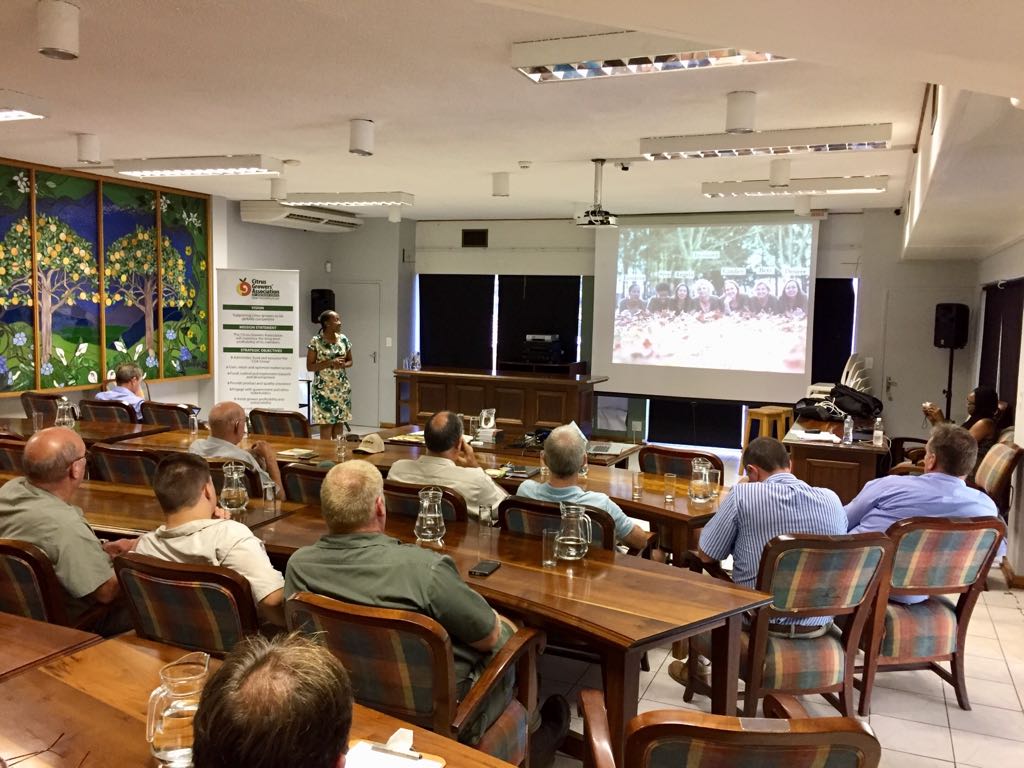 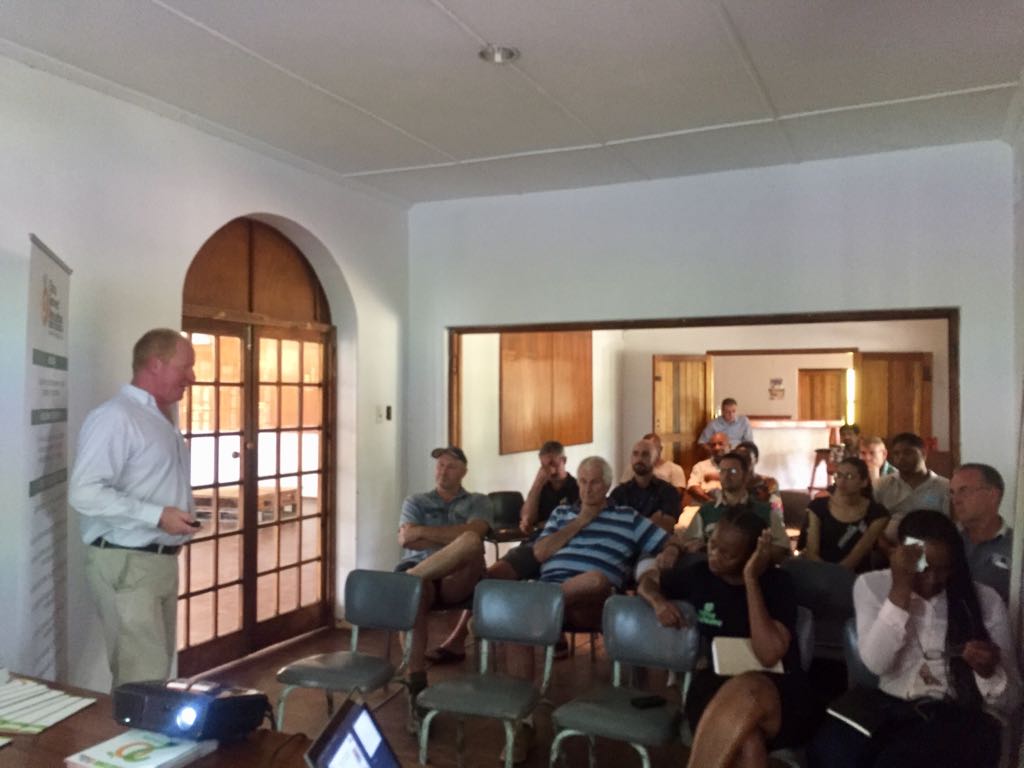 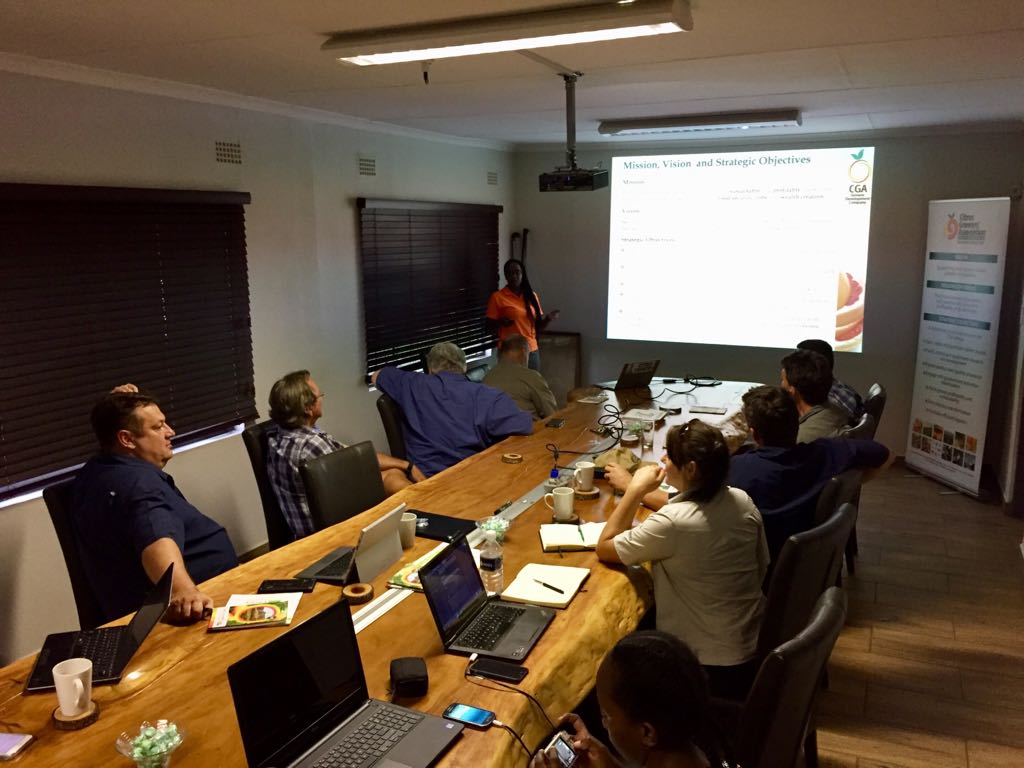 